              		The California Advanced Lighting Controls 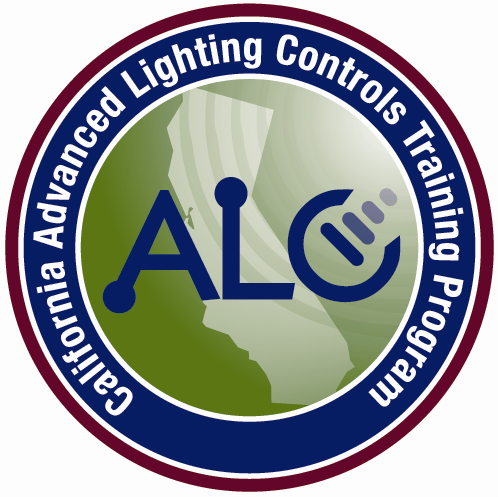 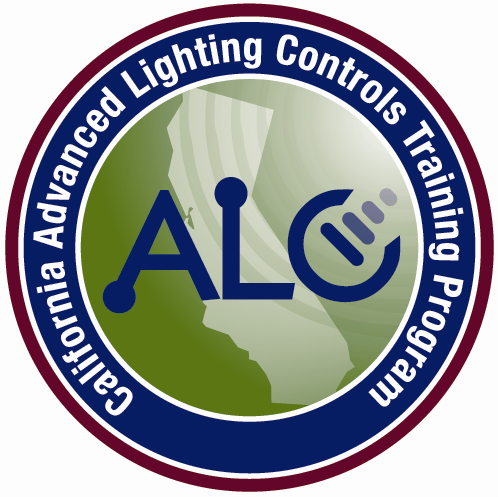               		Training Program                                               		CALCTPDate: June 25, 2014ATTENTION: BUILDING DEPARTMENTSRe: 	2013 ENERGY STANDARDS: Certification Requirement For Nonresidential Lighting Controls Acceptance Test Technicians is Now MandatoryThis announcement provides notice that Nonresidential Lighting Control Acceptance Tests under the 2013 California Building Energy Efficiency Standards (“2013 Energy Code”) are now required to be performed by Certified Lighting Controls Acceptance Test Technicians.  Section 130.4, subdivision (c) of the 2013 Energy Code requires lighting control acceptance tests to be performed by trained and Certified Lighting Controls Acceptance Test Technicians. However, this requirement was contingent on the California Energy Commission first making an “Industry Certification Threshold” determination to ensure there was sufficient availability of Certified Lighting Control Acceptance Test Technicians prior to making the use of certified Technicians mandatory.At its June 18, 2014 business meeting, the Commission formally determined that the Industry Certification Threshold has been met for Lighting Control Acceptance Test Technicians. Accordingly, the requirement to use Certified Lighting Control Acceptance Test Technicians is mandatory as of the July 1, 2014 effective date of the 2013 Energy Code.  The lighting control acceptance tests that now require the use of certified technicians are the tests set forth in the following Acceptance Test Forms:NRCA-LTI-02-A – Lighting ControlsNRCA-LTI-03-A – Automatic DaylightingNRCA-LTI-04-A – Demand Responsive ControlsNRCA-LTO-02-A – Outdoor Motion Sensor and Lighting Shut-off ControlsAll new construction and additions, and any retrofits impacting more than 10 percent of the lights, must install lighting controls and those controls must be acceptance tested by a state certified lighting controls acceptance test technician. Building departments may not provide a certificate of occupancy for nonresidential construction projects subject to the 2013 Energy Code unless the department confirms that lighting control acceptance tests have been performed and approved by State Certified Acceptance Test Technicians.Confirmation is provided by verifying that a valid Certified Lighting Control Acceptance Test Technician certification identification number issued by an approved Acceptance Test Technician Certification Provider has been included on the Acceptance Form.The California Advanced Lighting Controls Training Program (“CALCTP”) is the only Acceptance Test Technician Certification Provider currently approved by the Commission to certify lighting control acceptance test technicians.CALCTP certification identification numbers can be verified by going to the CALCPT website and entering the number.  The link for number verification is: https://www.calctp.org/acceptance-technicians. In addition, if project applicants or contractors are looking for a Certified Lighting Control Acceptance Test Technician, CALCTP maintains a list of available technician employers by county. This can be accessed at: https://www.calctp.org/acceptance-technicians/contractors. Please note that this notice only applies to the required use of certified Lighting Control Acceptance Test Technicians.Any questions or complaints regarding CALCTP Certified Lighting Control Acceptance Test Technicians should be directed to CALCTP either by calling the toll-free number (877) 670-7910, or by sending an email to info@calctp.org.